Mit der Bahn nach WürzburgGruppen, die einen Ausflug nach Würzburg machen möchten, empfehlen wir folgende Fahrkarten:Mehrheitlich Jugendliche unter 15 Jahre  Tageskarte FamilieMehrheitlich Jugendliche über 15 Jahre  Bayernticket 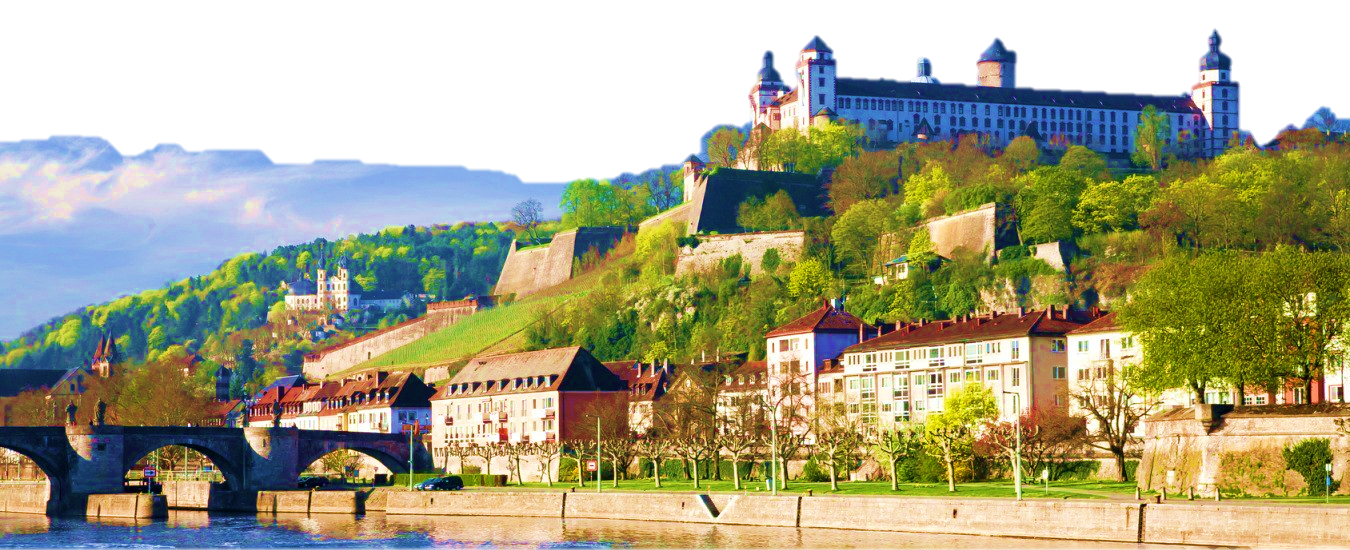 Kinder unter 6 Jahren  kostenlosAlle Tickets am Fahrkartenautomat am Bahnhof in Rieneck erhältlich!!!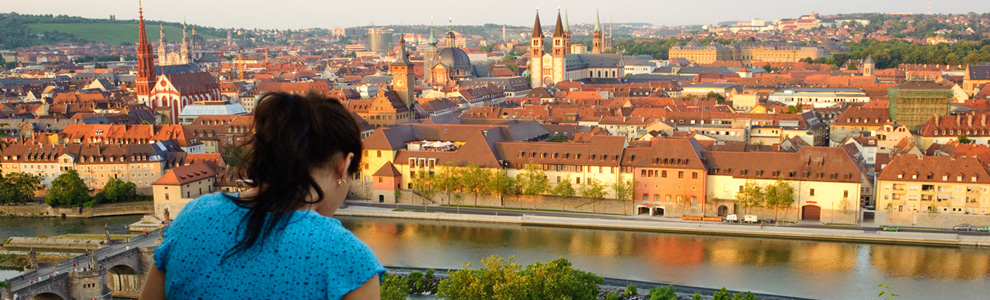 Tageskarte FamilieTageskarte Familie Rieneck – Würzburg: 	34,95 € Die Tageskarte Familie gilt für2 Erwachsene und deren eigene Kinder unter 15 Jahre oder2 beliebige Personen und maximal 4 weitere Personen unter 15 JahreGültigkeit:Vom Zeitpunkt der Entwertung bis 3 Uhr des Folgetages, samstags das gesamte WochenendeAlle Nahverkehrszüge, Straßenbahnen und Linienbusse des Verkehrsverbund Mainfranken (VVM) innerhalb des Geltungsbereiches. Der Geltungsbereich wird durch die Wahl der Start- und Zielwabe definiert. Beliebig vielen Fahrten (auch Rück- und Rundfahrten) innerhalb des Geltungsbereiches Bayernticket1 Person: 	23,00 €2 Personen: 	27,00 €3 Personen:	31,00 €4 Personen:	35,00 €5 Personen:	39,00 €Eigene Kinder und Enkel unter 15 Jahren kostenlosGültigkeit:Von 9 bis 3 Uhr des Folgetages,                                          am Wochenende ganztagsAlle Nahverkehrszüge, Verkehrsverbünde, sowie fast alle Linienbusse in BayernBeliebig vielen Fahrten (auch Rück- und Rundfahrten) innerhalb Bayerns 